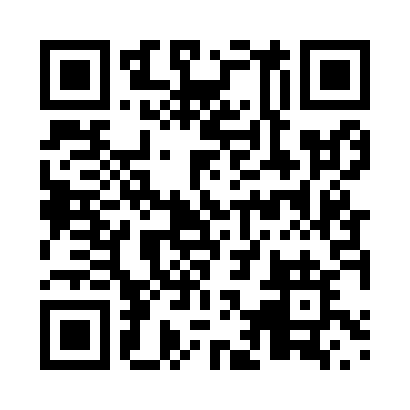 Prayer times for Binscarth, Manitoba, CanadaMon 1 Jul 2024 - Wed 31 Jul 2024High Latitude Method: Angle Based RulePrayer Calculation Method: Islamic Society of North AmericaAsar Calculation Method: HanafiPrayer times provided by https://www.salahtimes.comDateDayFajrSunriseDhuhrAsrMaghribIsha1Mon3:435:371:497:2310:0111:552Tue3:445:381:497:2310:0011:553Wed3:445:391:507:2310:0011:554Thu3:455:401:507:239:5911:545Fri3:455:411:507:239:5911:546Sat3:465:411:507:229:5811:547Sun3:465:421:507:229:5811:548Mon3:475:431:507:229:5711:549Tue3:475:441:517:229:5611:5310Wed3:485:451:517:219:5611:5311Thu3:485:461:517:219:5511:5312Fri3:495:471:517:219:5411:5213Sat3:505:481:517:209:5311:5214Sun3:505:501:517:209:5211:5215Mon3:515:511:517:199:5111:5116Tue3:515:521:517:199:5011:5117Wed3:525:531:517:189:4911:5018Thu3:535:541:517:189:4811:5019Fri3:535:561:527:179:4711:4920Sat3:545:571:527:169:4611:4821Sun3:555:581:527:169:4511:4822Mon3:555:591:527:159:4311:4723Tue3:566:011:527:149:4211:4724Wed3:576:021:527:139:4111:4625Thu3:576:031:527:139:3911:4526Fri3:586:051:527:129:3811:4527Sat3:596:061:527:119:3611:4428Sun4:016:081:527:109:3511:4129Mon4:036:091:527:099:3411:3830Tue4:066:101:527:089:3211:3631Wed4:086:121:527:079:3011:33